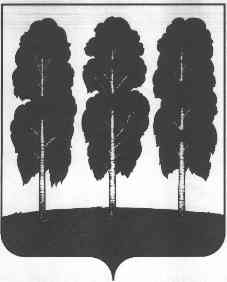 АДМИНИСТРАЦИЯ БЕРЕЗОВСКОГО РАЙОНАХАНТЫ-МАНСИЙСКОГО АВТОНОМНОГО ОКРУГА – ЮГРЫПОСТАНОВЛЕНИЕ от 19.02.2024                                                                                                   № 125пгт. БерезовоОб утверждении порядка взаимодействия при принятии решения о сносе самовольных построек или приведении их в соответствие с установленными требованиями на межселенной территории Березовского района и территории городского поселения БерезовоВ соответствии с Гражданским кодексом Российской Федерации, Градостроительным кодексом Российской Федерации, Земельным кодексом Российской Федерации, Федеральным законом от 06.10.2003 № 131-ФЗ «Об общих принципах организации местного самоуправления в Российской Федерации», уставом Березовского района, утвержденным решением Думы Березовского района от 15 апреля 2005 года № 338, в целях обеспечения сноса самовольных построек или их приведения в соответствие с установленными требованиями, а также совершенствования деятельности администрации Березовского района в указанной сфере:1. Утвердить порядок взаимодействия отраслевых (функциональных) органов администрации Березовского района при принятии решения о сносе самовольных построек или их приведении в соответствие с установленными требованиями на межселенной территории Березовского района и территории городского поселения Березово согласно приложению к настоящему постановлению.2. Опубликовать настоящее постановление в газете «Жизнь Югры» и разместить на официальных веб-сайтах органов местного самоуправления Березовского района и городского поселения Березово.3. Настоящее постановление вступает в силу после его официального опубликования.4. Контроль за исполнением настоящего постановления возложить на заместителя главы Березовского района, председателя комитета по земельным ресурсам и управлению муниципальным имуществом Титова С.Н.И.о. главы района                                                                                     Г.Г. КудряшовПриложение   к постановлению администрации Березовского районаот 19.02.2024 № 125ПОРЯДОКВЗАИМОДЕЙСТВИЯ ОТРАСЛЕВЫХ (ФУНКЦИОНАЛЬНЫХ) ОРГАНОВ АДМИНИСТРАЦИИ БЕРЕЗОВСКОГО РАЙОНА ПРИ ПРИНЯТИИ РЕШЕНИЯ О СНОСЕ САМОВОЛЬНЫХ ПОСТРОЕК ИЛИ ПРИВЕДЕНИИ ИХ В СООТВЕТСТВИЕ С УСТАНОВЛЕННЫМИ ТРЕБОВАНИЯМИ НА МЕЖСЕЛЕННОЙ ТЕРРИТОРИИ БЕРЕЗОВСКОГО РАЙОНА И ТЕРРИТОРИИ ГОРОДСКОГО ПОСЕЛЕНИЯ БЕРЕЗОВОРаздел I. ОБЩИЕ ПОЛОЖЕНИЯ1. Настоящий порядок взаимодействия отраслевых (функциональных) органов администрации Березовского района при принятии решения о сносе самовольных построек или приведении их в соответствие с установленными требованиями на межселенной территории Березовского района и территории городского поселения Березово (далее - порядок) определяет последовательность действий отраслевых (функциональных) органов администрации Березовского района, подведомственных муниципальных предприятий и учреждений в рамках предоставленных полномочий по сносу самовольных построек или их приведению в соответствие с установленными требованиями в административном порядке либо на основании судебного решения.2. Целью порядка является организация исполнения администрацией Березовского района полномочий, установленных пунктом 4 статьи 222 Гражданского кодекса Российской Федерации и статьей 55.32 Градостроительного кодекса Российской Федерации, на межселенной территории Березовского района и территории городского поселения Березово. 3. Действие порядка не распространяется на незаконно размещенные объекты, не являющиеся объектами капитального строительства, в том числе на нестационарные торговые объекты, а также в случае, если:1) самовольная постройка возведена или создана на земельном участке, не находящемся в государственной или муниципальной собственности, кроме случаев, если сохранение таких построек создает угрозу жизни и здоровью граждан;2) право собственности на объект недвижимости зарегистрировано в Едином государственном реестре недвижимости;3) в случае если земельный участок, на котором создана постройка, находится в пожизненном наследуемом владении, постоянном (бессрочном) пользовании;4) право собственности на объект недвижимости признано судом в соответствии с пунктом 3 статьи 222 Гражданского кодекса Российской Федерации, либо в отношении него ранее судом принято решение об отказе в удовлетворении исковых требований о сносе самовольной постройки;5) самовольной постройкой является многоквартирный дом, жилой дом или садовый дом;6) жилой дом или жилое строение созданы соответственно на дачном или садовом земельных участках до 01 января 2019 года;7) самовольные постройки относятся, в соответствии с пунктом 1 статьи 2 Федерального закона от 30.11.2010 № 327-ФЗ «О передаче религиозным организациям имущества религиозного назначения, находящегося в государственной или муниципальной собственности» к имуществу религиозного назначения, а также предназначены для обслуживания имущества религиозного назначения и (или) образующие с ним единый монастырский, храмовый или иной культовый комплекс;8) отсутствуют правоустанавливающие документы на земельный участок, на котором созданы здание, сооружение или другое строение до дня вступления в силу Земельного кодекса Российской Федерации;9) отсутствует разрешение на строительство на здание, сооружение или другое строение, созданные до 14 мая 1998 года. В случаях, предусмотренных подпунктами 1 - 9 пункта 3 раздела I настоящего порядка, решение о сносе самовольной постройки либо решение о сносе самовольной постройки или ее приведении в соответствие с установленными требованиями может быть принято только судом.4. Для целей настоящего порядка используются следующие понятия:1) уведомление о выявлении самовольной постройки - уведомление, составленное по форме, утверждённой приказом Министерства строительства и жилищно-коммунального хозяйства Российской Федерации от 3 мая 2023 года N 321/пр  «Об утверждении формы уведомления о выявлении самовольной постройки и перечня документов, подтверждающих наличие признаков самовольной постройки» (далее - уведомление);2) документы, подтверждающие наличие признаков самовольной постройки - документы в соответствии с перечнем, утвержденным приказом Министерства строительства и жилищно-коммунального хозяйства Российской Федерации от 3 мая 2023 года  N 321/пр  «Об утверждении формы уведомления о выявлении самовольной постройки и перечня документов, подтверждающих наличие признаков самовольной постройки» (далее – приказ Минстроя России от 3 мая 2023 г. N 321/пр .);3) комиссия по рассмотрению уведомления о выявлении самовольной постройки и документов, подтверждающих наличие признаков самовольной постройки - коллегиальный орган, наделенный администрацией района полномочиями по подготовке заключения о возможности принятия решения администрацией района о сносе самовольных построек или их приведении в соответствие с установленными требованиями (далее - комиссия), состав которой утверждается правовым актом администрации Березовского района;4) структурным подразделением администрации Березовского района уполномоченным на рассмотрение уведомления о выявлении самовольной постройки и документов, подтверждающих наличие признаков самовольной постройки является отдел архитектуры и градостроительства администрации Березовского района (далее – уполномоченный орган).5) соисполнителями при рассмотрении поступившего уведомления о выявлении самовольной постройки и документов, подтверждающих наличие признаков самовольной постройки является отдел по земельным ресурсам комитета по земельным ресурсам и управлению муниципальным имуществом администрации Березовского район (далее – соисполнитель).Раздел II. ПРАВА НА ПРИНЯТИЕ РЕШЕНИЯ О СНОСЕ САМОВОЛЬНОЙ ПОСТРОЙКИ ИЛИ ЕЕ ПРИВЕДЕНИИ  В СООТВЕТСТВИЕ С УСТАНОВЛЕННЫМИ ТРЕБОВАНИЯМИ5. Администрация Березовского района на основании заключения комиссии в установленном законом порядке вправе принять:1) решение о сносе самовольной постройки в случае, если самовольная постройка возведена или создана на земельном участке, в отношении которого отсутствуют правоустанавливающие документы и необходимость их наличия установлена в соответствии с законодательством на дату начала строительства такого объекта, либо самовольная постройка возведена или создана на земельном участке, вид разрешенного использования которого не допускает строительства на нем такого объекта и который расположен в границах территории общего пользования;2) решение о сносе самовольной постройки или ее приведении в соответствие с установленными требованиями в случае, если самовольная постройка возведена или создана на земельном участке, вид разрешенного использования которого не допускает строительства на нем такого объекта, и данная постройка расположена в границах зоны с особыми условиями использования территории при условии, что режим указанной зоны не допускает строительства такого объекта, либо в случае, если в отношении самовольной постройки отсутствует разрешение на строительство, при условии, что границы указанной зоны, необходимость наличия этого разрешения установлены в соответствии с законодательством на дату начала строительства такого объекта.Срок для сноса самовольной постройки устанавливается с учетом характера самовольной постройки, но не может составлять менее чем три месяца и более чем двенадцать месяцев, срок для приведения самовольной постройки в соответствие с установленными требованиями устанавливается с учетом характера самовольной постройки, но не может составлять менее чем шесть месяцев и более чем три года.Раздел III. ПОРЯДОК РАССМОТРЕНИЯ УВЕДОМЛЕНИЯ О ВЫЯВЛЕНИИ САМОВОЛЬНОЙ ПОСТРОЙКИ И ДОКУМЕНТОВ, ПОДТВЕРЖДАЮЩИХ НАЛИЧИЕ ПРИЗНАКОВ САМОВОЛЬНОЙ ПОСТРОЙКИ, И ПРИНЯТИЯ РЕШЕНИЯ О СНОСЕ САМОВОЛЬНОЙ ПОСТРОЙКИ ЛИБО РЕШЕНИЯ О СНОСЕ САМОВОЛЬНОЙ ПОСТРОЙКИ ИЛИ ЕЕ ПРИВЕДЕНИИ В СООТВЕТСТВИЕ С УСТАНОВЛЕННЫМИ ТРЕБОВАНИЯМИ6. Поступившие  в администрацию Березовского района от исполнительных органов государственной власти, уполномоченных на осуществление государственного строительного надзора, государственного земельного надзора, государственного надзора в области использования и охраны водных объектов, государственного надзора в области охраны и использования особо охраняемых природных территорий, государственного надзора за состоянием, содержанием, сохранением, использованием, популяризацией и государственной охраной объектов культурного наследия, от исполнительных органов государственной власти, уполномоченных на осуществление федерального государственного лесного надзора (лесной охраны), подведомственных им государственных учреждений, должностных лиц государственных учреждений, осуществляющих управление особо охраняемыми природными территориями федерального и регионального значения, являющихся государственными инспекторами в области охраны окружающей среды, или от органов местного самоуправления, осуществляющих муниципальный земельный контроль или муниципальный контроль в области охраны и использования особо охраняемых природных территорий, уведомления о выявлении самовольной постройки и документов, подтверждающих наличие признаков самовольной постройки, предусмотренных пунктом 1 статьи 222 Гражданского кодекса Российской Федерации – рассматриваются в срок не превышающий двадцати рабочих дней со дня получения уведомления и документов.  7. Поступившие в администрацию Березовского района уведомления и подтверждающие документы в соответствии с утвержденной формой, регистрируются сотрудником администрации, ответственным за делопроизводство и передаются в соответствии с существующими правилами документооборота в уполномоченный орган. 8. При поступлении из администрации Березовского района уведомления, уполномоченный орган в течение 5 рабочих дней со дня регистрации уведомления в администрации района:1) определяет соответствие построенного объекта параметрам, установленным документацией по планировке территории, правилами землепользования и застройки или обязательными требованиями к параметрам постройки, содержащимися в иных документах;2) определяет расположение земельного участка применительно к территориям общего пользования и полосе отвода инженерных сетей федерального, регионального или местного значения;3) проверяет наличие разрешения на строительство (реконструкцию) объекта, на ввод объекта в эксплуатацию;4) запрашивает у соисполнителя - материалы  по предполагаемой самовольной постройке (информацию о собственнике земельного участка, информацию о лице построившем объект).В рамках рассмотрения уведомления и прилагаемых к нему документов сотрудники уполномоченного органа и соисполнители вправе направлять запросы, а также собирать и обобщать необходимые для рассмотрения уведомления документы и информацию, в том числе по каналам межведомственного взаимодействия.Орган, структурное подразделение администрации, в который поступил запрос по предполагаемой самовольной постройке, предоставляет запрашиваемую информацию в течение 2 рабочих дней со дня поступления запроса.9. После сбора, обобщения и анализа информации по рассматриваемому объекту, в том числе получения (уточнения) сведений о лице, осуществившем постройку объекта, уполномоченный орган не позднее 2 рабочих дней передает документы на рассмотрение комиссии, которая  осуществляет установление оснований для принятия решения о сносе самовольной постройки, решения о сносе самовольной постройки или ее приведении в соответствие с установленными требованиями.10. Секретарь комиссии в день получения уведомления и подтверждающих документов включает сведения об объекте в реестр и перечень в соответствии с приложениями 1 и 2 к настоящему порядку, обеспечивает их ведение на основании принятых решений комиссии.Комиссия в течение 5 рабочих дней  осуществляет действия в соответствии с Положением о Комиссии (приложение 2 к настоящему порядку).По результатам работы, комиссия на своем заседании:- признает постройку обладающей (необладающей) признаками самовольного строительства и данные признаки фиксируются в протоколе;- подготавливает рекомендации по поступившим уведомлениям;- прилагает к рекомендациям протокол заседания Комиссии, акт осмотра объекта, фотоматериалы,  полученные в результате запросов документы;- направляет рекомендации по результатам рассмотрения уведомления и приложенные документы в соответствующее структурное подразделение администрации  Березовского района в соответствии с положениями пункта 3.2 приложения 3 к настоящему порядку.Заседания комиссии проводятся по мере поступления уведомлений о выявлении самовольной постройки и документов, подтверждающих наличие (отсутствие) признаков самовольной постройки. Раздел IV. ОРГАНИЗАЦИЯ ИСПОЛНЕНИЯ РЕШЕНИЙ АДМИНИСТРАЦИИ БЕРЕЗОВСКОГО РАЙОНА11. При принятии администрацией Березовского района, на основании заключения комиссии, решения о сносе самовольной постройки или приведения ее в соответствие с установленными требованиями в случаях, предусмотренных пунктом 4 статьи 222 Гражданского кодекса Российской Федерации, секретарь комиссии подготавливает проект постановления администрации Березовского района.В постановлении на основании протокольного решения комиссии устанавливается срок сноса самовольной постройки либо приведения ее в соответствие с установленными требованиями в случаях, предусмотренных пунктом 4 статьи 222 Гражданского кодекса Российской Федерации.12. В течение 7 рабочих дней со дня принятия постановления администрации Березовского района о сносе самовольной постройки либо приведении ее в соответствие с установленными требованиями, секретарь комиссии направляет копию постановления лицу, осуществившему самовольную постройку, а при отсутствии сведений о таком лице - правообладателю земельного участка, на котором создана или возведена самовольная постройка.В случае, если лица, указанные в пункте 12 настоящего раздела, не были выявлены, в течение 7 рабочих дней со дня принятия соответствующего постановления секретарь комиссии направляет информацию:1) муниципальному автономному учреждению «Березовский медиацентр» для обеспечения опубликования в порядке, установленном уставом городского поселения Березово  для официального опубликования (обнародования) муниципальных правовых актов, сообщения о планируемых сносе самовольной постройки или ее приведении в соответствие с установленными требованиями;2) отделу информатизации, защиты информации и связи администрации Березовского района для обеспечения размещения информации на официальных веб-сайтах органов местного самоуправления Березовского района и городского поселения Березово; 3) управлению по жилищно-коммунальному хозяйству администрации Березовского района в целях обеспечения размещения на информационном щите в границах земельного участка, на котором создана или возведена самовольная постройка, сообщения о планируемых сносе самовольной постройки или ее приведении в соответствие с установленными требованиями.Раздел V. ОРГАНИЗАЦИЯ РАБОТЫ ПО СНОСУ САМОВОЛЬНЫХ ПОСТРОЕК ИЛИ ЕЕ ПРИВЕДЕНИЕ В СООТВЕТСТВИЕ С УСТАНОВЛЕННЫМИ ТРЕБОВАНИЯМИ13. Снос самовольной постройки или ее приведение в соответствие с установленными требованиями осуществляет лицо, которое создало или возвело самовольную постройку, а при отсутствии сведений о таком лице правообладатель земельного участка, на котором создана или возведена самовольная постройка, в соответствии с требованиями статьи 55.32 Градостроительного кодекса Российской Федерации.14. В случае если лицом, осуществившем самовольную постройку, правообладателем земельного участка, на котором расположена самовольная постройка, в установленные сроки не выполнены обязанности, предусмотренные частью 11 статьи 55.32 Градостроительного кодекса Российской Федерации уполномоченный орган в течение 7 рабочих дней направляет уведомление об этом в исполнительный орган государственной власти или орган местного самоуправления, уполномоченные на предоставление земельных участков, находящихся в государственной или муниципальной собственности, при условии, что самовольная постройка создана или возведена на земельном участке, находящемся в государственной или муниципальной собственности. 15. В случае если лицом, осуществившем самовольную постройку, правообладателем земельного участка, на котором расположена самовольная постройка, в установленные сроки не выполнены обязанности, предусмотренные частью 11 статьи 55.32 Градостроительного кодекса Российской Федерации отдел по земельным ресурсам в течение одного месяца со дня истечения срока, установленного для сноса самовольной постройки или ее приведения в соответствие с установленными требованиями, выполняет одно из следующих действий:1) обеспечивает подготовку правового акта администрации Березовского района об изъятии земельного участка в порядке, установленном статьей 54 Земельного кодекса Российской Федерации, при условии, что самовольная постройка расположена на земельном участке, предоставленном на праве постоянного (бессрочного) пользования, за исключением случая, предусмотренного подпунктом 3 пункта 16 раздела V настоящего порядка;2) направляет в порядке, установленном статьей 46 Земельного кодекса Российской Федерации, уведомление об одностороннем отказе от договора аренды земельного участка, за исключением случая, предусмотренного подпунктом 3 пункта 16 раздела V настоящего порядка;3) направляет в юридическо-правовое управление администрации Березовского района документы в соответствии с перечнем утвержденным приказом Министерства строительства и жилищно-коммунального хозяйства Российской Федерации от 3 мая 2023 года N 321/пр  «Об утверждении формы уведомления о выявлении самовольной постройки и перечня документов, подтверждающих наличие признаков самовольной постройки» для предъявления требований об изъятии земельного участка и о его продаже с публичных торгов при условии, что самовольная постройка создана или возведена на земельном участке, находящемся в частной собственности, за исключением случая, предусмотренного подпунктом 3 пункта 16 раздела V настоящего порядка;4) направляет в юридическо-правовое управление администрации Березовского района документы  для предъявления требований в суд об изъятии земельного участка и о его передаче в государственную или муниципальную собственность при условии, что самовольная постройка создана или возведена на земельном участке, находящемся в частной собственности, и такой земельный участок расположен в границах территории общего пользования, за исключением случая, предусмотренного подпунктом 3 пункта 16 раздела V настоящего порядка.16. Снос самовольной постройки или ее приведение в соответствие с установленными требованиями осуществляется за счет средств местного бюджета в следующих случаях:1) в течение двух месяцев со дня размещения на официальном сайте администрации Березовского района сообщения о планируемых сносе самовольной постройки или ее приведении в соответствие с установленными требованиями не были выявлены лица, указанные в пункте 13 раздела V настоящего порядка;2) в течение шести месяцев со дня истечения срока, установленного решением суда или администрацией Березовского района, для сноса самовольной постройки или ее приведения в соответствие с установленными требованиями, лица, указанные в пункте 13 раздела V настоящего порядка, не выполнили соответствующие обязанности, и земельный участок, на котором создана или возведена самовольная постройка, не предоставлен иному лицу в пользование и (или) владение либо по результатам публичных торгов не приобретен иным лицом;3) в срок, установленный решением суда или администрацией Березовского района о сносе самовольной постройки либо решения суда или администрации Березовского района о сносе самовольной постройки или ее приведении в соответствие с установленными требованиями, лицами, указанными в пункте 13 раздела V настоящего порядка, не выполнены соответствующие обязанности, при условии, что самовольная постройка создана или возведена на неделимом земельном участке, на котором также расположены объекты капитального строительства, не являющиеся самовольными постройками.17. В течение двух месяцев со дня истечения сроков, указанных соответственно в подпунктах 1 - 3 пункта 16 раздела V настоящего порядка:1) отдел архитектуры и градостроительства администрации Березовского района подготавливает проект постановления администрации Березовского района об осуществлении сноса самовольной постройки или ее приведении в соответствие с установленными требованиями с указанием сроков такого сноса, приведения в соответствие с установленными требованиями, в соответствии с пунктом 16 статьи 55.32 Градостроительного кодекса Российской Федерации, который подлежит рассмотрению на комиссии;2) постановление об осуществлении сноса самовольной постройки или ее приведении   в соответствие с установленными требованиями направляется для организации его исполнения в управление по жилищно-коммунальному хозяйству администрации Березовского района, которое осуществляет мероприятия, направленные на снос самовольной постройки или приведение ее в соответствие с установленными требованиями.Раздел VI. ВЗЫСКАНИЕ РАСХОДОВ НА ВЫПОЛНЕНИЕ РАБОТ ПО СНОСУ САМОВОЛЬНОЙ ПОСТРОЙКИ ИЛИ ЕЕ ПРИВЕДЕНИЮ В СООТВЕТСТВИЕ С УСТАНОВЛЕННЫМИ ТРЕБОВАНИЯМИ18. В случаях, предусмотренных подпунктами 2 и 3 пункта 16 раздела V настоящего порядка, администрация Березовского района вправе требовать возмещения расходов на выполнение работ по сносу самовольной постройки или ее приведению в соответствие с установленными требованиями от лиц, указанных в пункте 13 раздела V настоящего порядка, за исключением случая, если в соответствии с федеральным законом орган местного самоуправления имеет право на возмещение за счет казны Российской Федерации расходов местного бюджета на выполнение работ по сносу самовольной постройки или ее приведению в соответствие с установленными требованиямиПриложение 1к порядку взаимодействия отраслевых (функциональных) органов администрации Березовского района при принятии решения о сносе самовольных построек или привидении их в соответствии с  установленными требованиями на межселенной территории Березовского района и территории городского поселения Березово Реестрвыявленных самовольных построек, снос или приведениев соответствие с установленными требованиями которыхосуществляется на основании решения органа местногосамоуправления <*>--------------------------------<*> - выявленные самовольные постройки, возведенные или созданные на земельном участке, в отношении которых отсутствуют правоустанавливающие документы и необходимость их наличия установлена в соответствии с законодательством на дату начала строительства такого объекта, либо самовольная постройка возведена или создана на земельном участке, вид разрешенного использования которого не допускает строительства на нем такого объекта и который расположен в границах территории общего пользования; - выявленные самовольные постройки, возведенные или созданные на земельном участке, вид разрешенного использования которого не допускает строительства на нем такого объекта, и данная постройка расположена в границах зоны с особыми условиями использования территории при условии, что режим указанной зоны не допускает строительства такого объекта, либо в случае, если в отношении самовольной постройки отсутствует разрешение на строительство, при условии, что границы указанной зоны, необходимость наличия этого разрешения установлены в соответствии с законодательством на дату начала строительства такого объекта.Приложение 2к порядку взаимодействия отраслевых (функциональных) органов администрации Березовского района при принятии решения о сносе самовольных построек или привидении их в соответствии с  установленными требованиями на межселенной территории Березовского района и территории городского поселения Березово Перечень зданий, сооружений или других строений, возведенных или созданных на земельном участке, не предоставленном в установленном порядке, или на земельном участке, разрешенное использование которого не допускает строительства на нем данного объекта, либо возведенные или созданные без получения на это необходимых в силу закона согласований, разрешений, или с нарушением градостроительных и строительных норм и правил, если разрешенное использование земельного участка, требование о получении соответствующих согласований, разрешений и (или) указанные градостроительные и строительные нормы и правила установлены на дату начала возведения или создания самовольной постройки и являются действующими на дату выявления самовольной постройки <**>         --------------------------------<**> - перечень зданий, сооружений и других строений, являющихся самовольными постройками, созданными (возведенными) на межселенной территории Березовского района, на земельных участках,  не предоставленных в установленном порядке для этих целей, в зонах с особыми условиями использования территории (за исключением зоны охраны объектов культурного наследия (памятников истории и культуры) народов Российской Федерации) или на территориях общего пользования либо в полосах отвода инженерных сетей федерального, регионального или местного значения, подлежащих сносу.Приложение 3к порядку взаимодействия отраслевых (функциональных) органов администрации Березовского района при принятии решения о сносе самовольных построек или привидении их в соответствии с  установленными требованиями на межселенной территории Березовского района и территории городского поселения Березово ПОЛОЖЕНИЕО КОМИССИИ ПО РАССМОТРЕНИЮ УВЕДОМЛЕНИЯ И ВЫЯВЛЕНИИ САМОВОЛЬНОЙ ПОСТРОЙКИ И ДОКУМЕНТОВ, ПОДТВЕРЖДАЮЩИХ НАЛИЧИЕ ПРИЗНАКОВ САМОВОЛЬНОЙ ПОСТРОЙКИ  НА ТЕРРИТОРИИ БЕРЕЗОВСКОГО РАЙОНА И ТЕРРИТОРИИ ГОРОДСКОГО ПОСЕЛЕНИЯ БЕРЕЗОВО (далее – Положение)1. Общие положения1.1. Настоящее Положение определяет основные функции, работу комиссии по рассмотрению уведомления о выявлении самовольной постройки и документов, подтверждающих наличие признаков самовольной постройки в целях принятия органом местного самоуправления решения о подготовке заключения о возможности принятия решений администрацией Березовского района об осуществлении сноса самовольной постройки (далее - комиссия).Комиссия является коллегиальным органом по подготовке заключений, на основании которых администрация Березовского района принимает решение о сносе самовольных построек и их приведении в соответствие с установленными требованиями  в порядке статьи 55.32 Градостроительного кодекса Российской Федерации и в случаях предусмотренных пунктом 4 статьи 222 Гражданского кодекса Российской Федерации при условии нахождения самовольной постройки на межселенной территории Березовского района и территории городского поселения Березово. 1.2. Комиссия в своей деятельности руководствуется Конституцией Российской Федерации, Гражданским кодексом Российской Федерации, Градостроительным кодексом Российской Федерации и Земельным кодексом Российской Федерации, а также нормативными правовыми актами Ханты-Мансийского автономного округа - Югры, муниципальными правовыми актами Березовского района, регулирующими градостроительные и земельные отношения, и настоящим Положением.2. Основные принципы деятельности комиссии2.1. Обеспечение объективности рассмотрения:1) уведомления и документов, подтверждающих наличие признаков самовольной постройки;2) сведений о лице, осуществившем самовольную постройку, если оно установлено;3) сведений о земельном участке, на котором размещена самовольная постройка, о правообладателе земельного участка;4) информации уполномоченного органа администрации Березовского района о соответствии самовольной постройки критериям, установленным пунктом 4 статьи 222 Гражданского кодекса Российской Федерации.2.2. Соблюдение принципов публичности, прозрачности и недопущение дискриминации.3. Основные функции комиссии3.1. Рассмотрение уведомления и документов, подтверждающих наличие признаков самовольной постройки.3.2. Подготовка заключения о возможности принятия решения администрацией Березовского района:	- при отсутствии признаков самовольного строительства рекомендует уполномоченному органу подготовить проект уведомления о том, что наличие признаков самовольной постройки не усматривается, в исполнительный орган государственной власти, должностному лицу, в государственное учреждение, органы местного самоуправления, осуществляющих муниципальный земельный контроль, гражданам и организациям от которых поступило уведомление о выявлении самовольной постройки. Уполномоченный орган передает проект уведомления на рассмотрение главе Березовского района и после подписания направляет его в срок, не превышающий 20 рабочих дней со дня получения соответствующего уведомления, в том числе с использованием единой системы межведомственного электронного взаимодействия и подключаемых к ней региональных систем межведомственного электронного взаимодействия;- если самовольная постройка подлежит сносу или ее приведению в соответствие с установленными требованиями, уполномоченный орган подготавливает и направляет решение комиссии главе администрации Березовского района для принятия решения администрацией района.	В случае принятия решения о необходимости осуществления действий в соответствии с пунктом 5 раздела II настоящего  Порядка  уполномоченный орган подготавливает проект соответствующего постановления в соответствии с пунктом 11 раздела  IV настоящего Порядка.В случае принятия решения о необходимости обращения в судебные органы для сноса самовольной постройки или ее приведению в соответствие с установленными требованиями, юридическо-правовое управление обращается в суд с иском о сносе самовольной постройки или ее приведении в соответствие с установленными требованиями.3.3. Решение комиссии оформляется протоколом, который подготавливается непосредственно после проведения заседания комиссии. Протокол подписывается председательствующим и секретарем комиссии, и хранится в отделе архитектуры и градостроительства администрации Березовского района.3.4. Протоколы комиссии размещаются на официальном веб-сайте органа местного самоуправления Березовского района  в течение 5 рабочих дней со дня принятия решения.4. Полномочия председателя, заместителя председателя, членов и секретаря комиссии:4.1. Председатель комиссии:- организует работу комиссии в соответствии с законами и иными нормативными правовыми актами Российской Федерации, осуществляет общее руководство работой комиссии и обеспечивает выполнение настоящего положения; - подтверждает наличие полномочий комиссии и наличия кворума на заседании комиссии;- имеет право решающего голоса;- выполняет иные обязанности, предусмотренные действующим законодательством.4.2. Заместитель председателя комиссии:-  возглавляет работу комиссии в отсутствие председателя комиссии;   - обладает всеми правами и обязанностями членов комиссии, в соответствии с пунктом 4.3 настоящего положения.4.3. Члены комиссии обязаны:- лично присутствовать на заседаниях комиссии, отсутствие на заседании комиссии допускается только по уважительным причинам в соответствии с трудовым законодательством Российской Федерации. При отсутствии члена комиссии его функции исполняет лицо, исполняющие его обязанности на период временного отсутствия;- знать и руководствоваться в своей деятельности требованиями Гражданского кодекса Российской Федерации, Градостроительного кодекса Российской Федерации и Земельного кодекса Российской Федерации.4.4. Члены комиссии вправе:- знакомиться со всеми представленными на рассмотрение документами и сведениями;- выступать по вопросам повестки дня на заседаниях комиссии;- проверять правильность содержания протоколов комиссии.4.5. Секретарь комиссии:- оповещает членов комиссии о предстоящем заседании;- оповещает лицо, осуществившее самовольную постройку, если оно установлено, способом, подтверждающим надлежащее его уведомление. В случае неявки лица либо отсутствия сведений о лице, которое возвело самовольную постройку, заседание комиссии проходит в его отсутствие;- подготавливает материалы к заседанию комиссии и обеспечивает ими членов комиссии;- обеспечивает документальное оформление протокольных решений комиссии;- выполняет иные обязанности, предусмотренные порядком взаимодействия при принятии решения о сносе самовольных построек или их приведении в соответствие с установленными требованиями на межселенной территории Березовского района и территории городского поселения Березово;- правом голоса не обладает.5. Порядок работы комиссии5.1. Комиссия осуществляет свою деятельность в форме заседаний.5.2. Заседание комиссии проводит председатель комиссии. В случае его отсутствия обязанности председателя комиссии выполняет заместитель председателя комиссии. При отсутствии председателя комиссии и заместителя председателя комиссии из присутствующих членов комиссии избирается председательствующий.5.3. Заседание комиссии считается правомочным, если в нем участвуют не менее половины от числа членов комиссии. Решение комиссии принимается простым большинством голосов членов комиссии, участвующих в заседании. При равенстве голосов председатель комиссии (или лицо его замещающее) имеет право решающего голоса.5.4. Члены комиссии должны быть уведомлены секретарем комиссии посредством направления приглашений, содержащих сведения об рассматриваемом объекте, месте, дате и времени проведения заседания не позднее чем за два рабочих дня до даты заседания комиссии.6. Ответственность членов комиссииПредседатель комиссии, члены комиссии не вправе распространять сведения, составляющие государственную, служебную или коммерческую тайну, ставшие известными им в ходе работы комиссии.N п/пДата поступления уведомленияНаименование Территории (зона), в пределах которой создана (возведена) самовольная постройкаN, дата решенияДата фактического сноса12345N п/пАдрес (адресный ориентир)Кадастровый (условный) номер объекта (при наличии)Кадастровый (условный) номер земельного участка (при наличии)Наименование территории (зона) в пределах которой создана (возведена) самовольная постройка12345